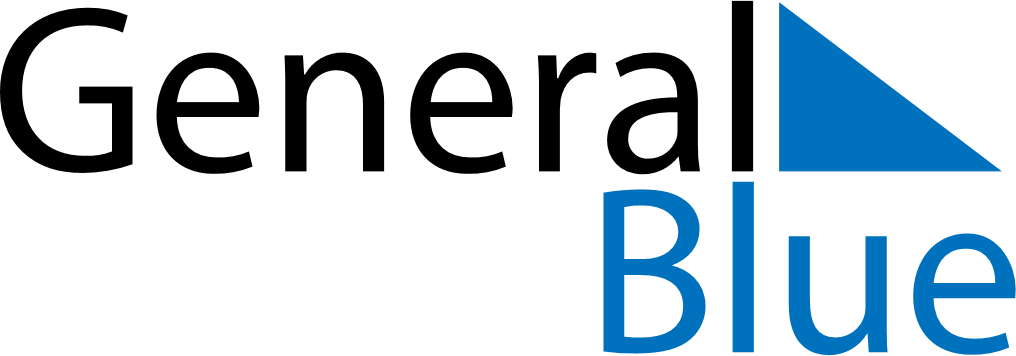 June 2024June 2024June 2024June 2024June 2024June 2024June 2024My Tho, Tien Giang, VietnamMy Tho, Tien Giang, VietnamMy Tho, Tien Giang, VietnamMy Tho, Tien Giang, VietnamMy Tho, Tien Giang, VietnamMy Tho, Tien Giang, VietnamMy Tho, Tien Giang, VietnamSundayMondayMondayTuesdayWednesdayThursdayFridaySaturday1Sunrise: 5:31 AMSunset: 6:13 PMDaylight: 12 hours and 41 minutes.23345678Sunrise: 5:31 AMSunset: 6:13 PMDaylight: 12 hours and 41 minutes.Sunrise: 5:31 AMSunset: 6:13 PMDaylight: 12 hours and 41 minutes.Sunrise: 5:31 AMSunset: 6:13 PMDaylight: 12 hours and 41 minutes.Sunrise: 5:31 AMSunset: 6:13 PMDaylight: 12 hours and 42 minutes.Sunrise: 5:31 AMSunset: 6:14 PMDaylight: 12 hours and 42 minutes.Sunrise: 5:32 AMSunset: 6:14 PMDaylight: 12 hours and 42 minutes.Sunrise: 5:32 AMSunset: 6:14 PMDaylight: 12 hours and 42 minutes.Sunrise: 5:32 AMSunset: 6:15 PMDaylight: 12 hours and 42 minutes.910101112131415Sunrise: 5:32 AMSunset: 6:15 PMDaylight: 12 hours and 42 minutes.Sunrise: 5:32 AMSunset: 6:15 PMDaylight: 12 hours and 43 minutes.Sunrise: 5:32 AMSunset: 6:15 PMDaylight: 12 hours and 43 minutes.Sunrise: 5:32 AMSunset: 6:15 PMDaylight: 12 hours and 43 minutes.Sunrise: 5:32 AMSunset: 6:16 PMDaylight: 12 hours and 43 minutes.Sunrise: 5:32 AMSunset: 6:16 PMDaylight: 12 hours and 43 minutes.Sunrise: 5:33 AMSunset: 6:16 PMDaylight: 12 hours and 43 minutes.Sunrise: 5:33 AMSunset: 6:16 PMDaylight: 12 hours and 43 minutes.1617171819202122Sunrise: 5:33 AMSunset: 6:17 PMDaylight: 12 hours and 43 minutes.Sunrise: 5:33 AMSunset: 6:17 PMDaylight: 12 hours and 43 minutes.Sunrise: 5:33 AMSunset: 6:17 PMDaylight: 12 hours and 43 minutes.Sunrise: 5:33 AMSunset: 6:17 PMDaylight: 12 hours and 43 minutes.Sunrise: 5:34 AMSunset: 6:17 PMDaylight: 12 hours and 43 minutes.Sunrise: 5:34 AMSunset: 6:18 PMDaylight: 12 hours and 43 minutes.Sunrise: 5:34 AMSunset: 6:18 PMDaylight: 12 hours and 43 minutes.Sunrise: 5:34 AMSunset: 6:18 PMDaylight: 12 hours and 43 minutes.2324242526272829Sunrise: 5:34 AMSunset: 6:18 PMDaylight: 12 hours and 43 minutes.Sunrise: 5:35 AMSunset: 6:18 PMDaylight: 12 hours and 43 minutes.Sunrise: 5:35 AMSunset: 6:18 PMDaylight: 12 hours and 43 minutes.Sunrise: 5:35 AMSunset: 6:19 PMDaylight: 12 hours and 43 minutes.Sunrise: 5:35 AMSunset: 6:19 PMDaylight: 12 hours and 43 minutes.Sunrise: 5:35 AMSunset: 6:19 PMDaylight: 12 hours and 43 minutes.Sunrise: 5:36 AMSunset: 6:19 PMDaylight: 12 hours and 43 minutes.Sunrise: 5:36 AMSunset: 6:19 PMDaylight: 12 hours and 43 minutes.30Sunrise: 5:36 AMSunset: 6:19 PMDaylight: 12 hours and 43 minutes.